СОВЕТ  ДЕПУТАТОВСЕЛЬСКОГО  ПОСЕЛЕНИЯ  ДЕМШИНСКИЙ  СЕЛЬСОВЕТ Добринского  муниципального  района Липецкой областиРоссийской Федерации52-я сессия V-го созыва                                                  РЕШЕНИЕ        30.11.2018                              с. Демшинка                                   №  179 -рсОб установлении границ территории создаваемого территориального общественного самоуправления с. Демшинка       Рассмотрев обращение инициативной группы граждан сельского поселения Демшинский сельсовет «Об установлении границ территории создаваемого территориального общественного самоуправления», руководствуясь Федеральным законом от 6 октября 2003 года № 131-ФЗ «Об общих принципах организации местного самоуправления в Российской Федерации», решением Совета депутатов сельского поселения Демшинский сельсовет № 110-рс от 28.11.2017г. «О Положении  «О территориальном общественном самоуправлении в сельском поселении Демшинский сельсовет Добринского муниципального района Липецкой области», Уставом сельского поселения Демшинский сельсовет  и учитывая  решение постоянной комиссии по правовым вопросам, местному самоуправлению и работе с депутатами, Совет депутатов сельского поселения Демшинский сельсовет  РЕШИЛ:1. Установить границы территории создаваемого территориального общественного самоуправления в с. Демшинка (прилагаются).2.Направить указанный нормативный правовой акт главе сельского поселения Демшинский сельсовет для подписания и официального обнародования.3.Настоящее решение вступает в силу со дня его официального обнародования.  Председатель Совета депутатовсельского поселения Демшинский сельсовет                                                   А.И. ДвуреченскихПриложение1 к решению Совета депутатов сельского поселения Демшинский сельсовет№ 179-рс от 30.11.2018г.Описание границ территории осуществления деятельности  территориального общественного самоуправления с. ДемшинкаВ границах домов №№ 1-120 по улице Центральная с. Демшинка, с учетом прилегающей территории к границам домов: дома №1-120: со стороны ул. Центральная – от фасадной части – 5 метров, с торцов – 5 метров, со стороны входов – 40 метров.Глава сельского поселения Демшинский сельсовет                                                              А.И. ДвуреченскихПриложениек описанию границ территории осуществления деятельности  территориального общественного самоуправления с. ДемшинкаСхема границ территории осуществления деятельности территориального общественного самоуправления по ул. Центральная, с. Демшинка №№ домов 1-120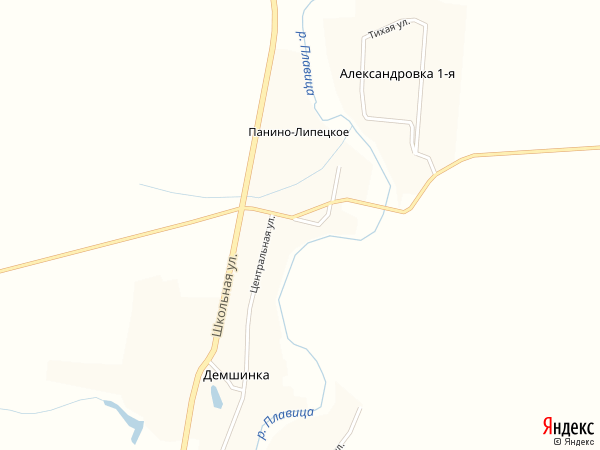 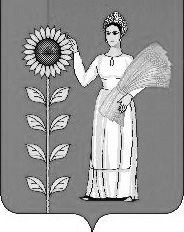 